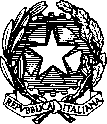 MINISTERO DELL’ISTRUZIONEI.C. VIA GIULIANO DA SANGALLO Via Giuliano da Sangallo, 11 - 00121 Roma/fax 06.5695741rmic8fk007@istruzione.it pec rmic8fk007@pec.istruzione.itCod. Mecc.RMIC8FK007 Cod. Fisc. 97197600584Alla Dirigente Scolastica I.C. “Via G. da Sangallo”Oggetto: Domanda di adesione al laboratorio “STELLA SPLENDANCE” - PROGETTO “ETRA” - BANDO “SCUOLE APERTE A.S. 2023/2024 – CUP: F81I23002220004I sottoscritti_____________________________________________   _______________________________________, in qualità di genitori (tutori) dell’alunno/a_________________________________________________________________________________________frequentante la classe prima sez_________________________della scuola (primaria/secondaria) _______________________________dell’I.C. “Via G. da Sangallo”,CHIEDONOl’inserimento del/la proprio/a figlio/a nel seguente laboratorio:Roma, _____________________                                                                                           Firma dei Genitori (o di chi ne fa le veci)         __________________________________________________________LABORATORIODESCRIZIONEDESTINATARISEDE ATTIVITÀORARI E GIORNIN. OREStella SplendancePercorso musicale attraverso l’adozione di strategie didattiche innovative.Classi quarte, quinte Scuola primaria e classi prime Scuola secondaria di I grado.Max n. 20 postiTeatroPlesso GarroneVenerdì 16:30 - 18:3050